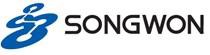 외국어사항자격사항경력사항해외연수수상경력학내외 활동사항(동아리, 봉사활동)기타사항개인 신용 정보 제공·활용 동의서수집하는 개인 정보    항목성명, 연락처(자택, 휴대폰, 이메일 주소), 생년월일, 나이, 주소, 보훈 및 장애 대상여부, 병역사항, 학력 및 성적, 경력사항, 어학 및 기타 자격사항, 자기소개서 등수집 및 이용 목적채용전형의 진행 자격요건 확인, 지원서 검토, 전형결과 통보 등 채용정보 안내개인정보의 보유 및 이용 기간지원서 상에 작성하신 정보는 회사의 인재채용을 위한 인재풀로 활용될 예정으로, 지원서 제출 완료일로부터 3 년간 보유합니다. 단, 보유기간 중이라도 입사지원자가 회사로 본인의 입사지원 정보 삭제를 요청할 시 14일 이내 삭제를 진행하고 그에 대한 결과를 통보해드립니다.202 년   월   일위본인      (인)사	진입 사 지 원 서입 사 지 원 서입 사 지 원 서입 사 지 원 서입 사 지 원 서입 사 지 원 서입 사 지 원 서입 사 지 원 서기본인적사항기본인적사항기본인적사항기본인적사항기본인적사항기본인적사항기본인적사항기본인적사항기본인적사항기본지원사항지원 분야신입 / 경력지원 부서희망 연봉성	명한글한자영문연	락	처자택휴대폰이메일생  년  월  일나이만 (        ) 세성별주	소병역/보훈/장애병역/보훈/장애병역/보훈/장애병역/보훈/장애병역/보훈/장애병역/보훈/장애병역/보훈/장애병역/보훈/장애병역/보훈/장애병역사항군필여부군별계급병역사항전역 사유면제 사유복무 기간보훈/장애 여부보훈 여부보훈 번호장애 여부학력사항학력사항학력사항학력사항학력사항학력사항학력사항학력사항학력사항구분학교명학교명기간기간전공/ 복수전공전공/ 복수전공취득/만점소재지고등학교입학-고등학교졸업-전문대학입학전문대학졸업대학교입학대학교졸업편입대학교입학편입대학교졸업대학원(석사)입학대학원(석사)졸업대학원(석사)논문명 :논문명 :논문명 :논문명 :논문명 :논문명 :논문명 :논문명 :대학원(박사)입학대학원(박사)졸업대학원(박사)논문명 :논문명 :논문명 :논문명 :논문명 :논문명 :논문명 :논문명 :언어시험명점수등록번호취득일자자격증합격구분등록번호발행기관취득일자근무기간회사명근무부서고용형태담당업무거주기간국가거주목적구분대회명수상등급수상기관수상일구분단체명활동기간주요활동내용구분단체명활동기간주요활동내용자  기  소  개  서송원산업에 입사하고자 하는 이유가 무엇인지 이를 위해 본인이 어떠한 준비를 하였는지 작성해주시기 바랍니다.(500자)본인이 지원한 직무와 관련하여 어떠한 준비를 하였는지 사례 및 경험을 바탕으로 작성해주시기 바랍니다.(500자)본인의 장, 단점에 대해 작성해주시기 바랍니다.(500자)열정, 도전정신 혹은 창의성을 발휘하여 성과를 창출한 경험을 작성해주시기 바랍니다.(500자)입사 후 송원산업에서 이루고 싶은 비전을 작성해주시기 바랍니다.(500자)